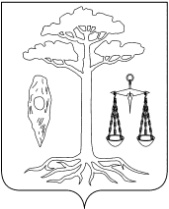 СОВЕТТЕЙКОВСКОГО МУНИЦИПАЛЬНОГО РАЙОНАЧЕТВЕРТОГО СОЗЫВАР Е Ш Е Н И Еот 12.03.2015г. № 369-рг.ТейковоО внесении изменений в решение Совета Тейковского муниципального района от 27.07.2011г. №113-р«Об утверждении Порядка рассмотрения инвестиционных проектов, реализуемых на территории Тейковского муниципального района»(в действующей редакции)В соответствии с Федеральным законом от 06.10.2003г. № 131-ФЗ «Об общих принципах организации местного самоуправления в Российской Федерации» (в действующей редакции), Уставом Тейковского муниципального района Ивановской области, Совет Тейковского муниципального района РЕШИЛ:	Внести в решение Совета Тейковского муниципального района от 27.07.2011г. №113-р «Об утверждении Порядка рассмотрения инвестиционных проектов, реализуемых на территории Тейковского муниципального района» следующие изменения:- в приложениях 1 и 3 слова «… отдел экономического развития, торговли и имущественных отношений…» по всему тексту заменить словами «…отдел экономического развития, торговли, имущественных отношений и муниципального заказа…».Глава Тейковского                             муниципального района                                                                Н.С.Смирнов                                                    